ZAMOLBA ZA PISANJE RADA NA STRANOM JEZIKUIme i prezime podnositelja zahtjeva:							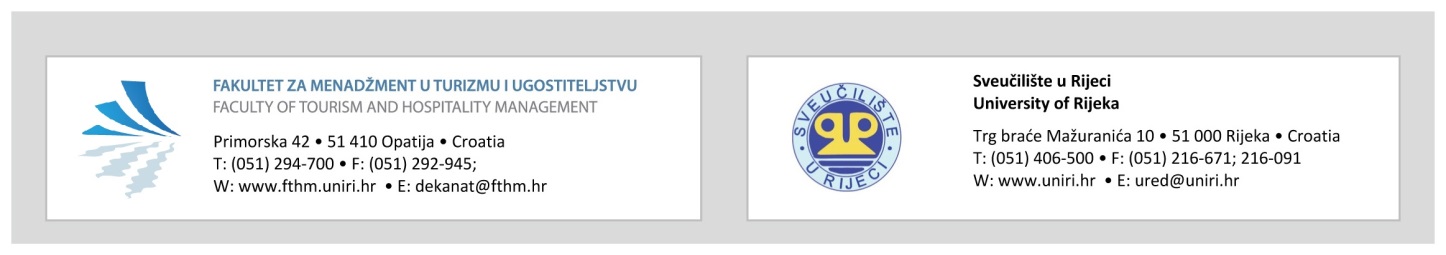 Matični broj studenta-ice:									Studij:__________________________________________________________________Adresa:											Telefon:											E-mail adresa:											Datum / mjesto:										Molim odobrenje za pisanje završnog / diplomskog rada na
                                  (zaokružiti)jeziku.Rad se piše iz predmeta:									Mentor:											Potpis mentora:				Potpis prodekana za nastavu:			